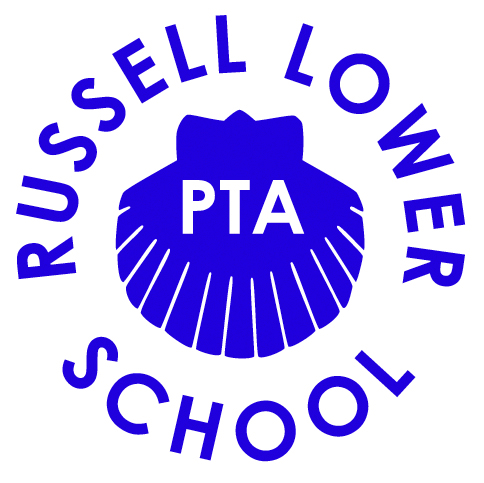 Chair’s report – Monday 9th March 2020Lucienne and I would like to welcome and thank you all for making the time to come to the meeting this eveningAs a team we have made a great start with planning some of this year’s events which we know the children will love, including the Spring Disco later this month and the Inflatable day in June.  As you are aware Steve (the disco man) was no longer able to continue with our discos, but we have been able to secure Corina’s Cool Kids Discos to work with us so we are really looking forward to our first disco with them – we hope the kids will love it, they came recommended to me so fingers crossed!!  Also we have decided to go with biscuits this year to cut down on plastic and are pleased to say we are working with a local baker, Julie Game (whose children attend the school) to support each other which is great.We have also successfully completed our first uniform sale at parents evening last month which went really well – (Nina will confirm the total in her report but it was really positive!).So we wanted to say a big thank you for the effort everyone has put in so far, we are going to be a great team and more importantly raise funds for the children with some great events.Thank you,Amy GaltCo-Chair PTA 2020